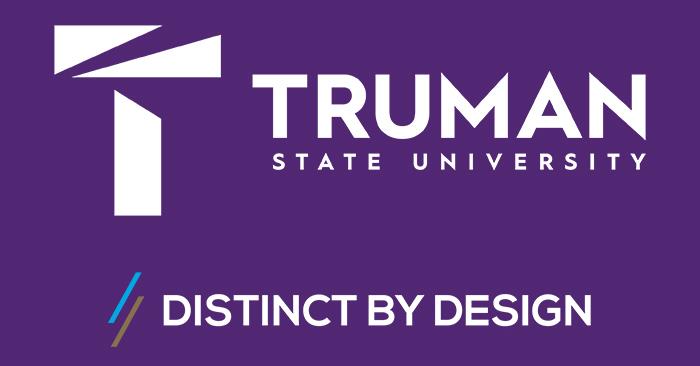 My Major: ___________________________________   My GPA is:  ______________University or High School English is my 1st language: Yes     NO, my first language:  _______________________________________________I am currently:  New freshman enrolling       Progressing as expected     Progressing better than expected    		 On probation	             Progressing worse than expected, please explain: _____________________________________________________________________________________________________________________________________________________________________________________________________________________Please explain why you contacted the Office of Student Access and Disability Services/what is the barrier(s) you are experiencing accessing your classroom or classroom/educational material?:  _____________________________________________________________________________________________________________________________________________________________________________________________________________________________________________________________________________________________Do you work while attending school?  NO  YES (if yes, describe your position and indicate how many hours you work per week): _________________________________________________________________________There have been significant changes in my life during the past year (if yes, please provide additional details): YES     NO  _____________________________________________________________________________________________________________________________________________________________________________________________________________________________________________________________________Have you ever repeated a grade? NO     YES  If “yes”, please list the grade(s):  ____________________________Have you ever skipped a grade? NO     YES  If “yes”, please list the grade(s):  _____________________________Have you ever been enrolled in special education or remedial classes in K-12? NO     YES  If “yes”, please list the classes and grades(s):  ____________________________   Have you received accommodations, modifications, or special services while attending High School:High School     Community College   University  If so, please describe _____________________________________________________________________________ _______________________________________________________________________________________________  If you have not received accommodations in High School or College previously, what accommodations are you requesting for classroom access/to remove a barrier? ______________________________________________________________________________________________________________________________________________________________________________________________ Have you ever been suspended from school or university? NO YES If “yes” please explain:   ___________________________________________________________________________________________________________________________________ Have you ever been on academic probation? NO YES If “yes” please explain:   ___________________________________________________________________________________________________________________________________List the high schools and colleges you have previously attended:ACT Score: ___________	SAT Score:  __________Have you ever been diagnosed with a learning disability? NO YES If “yes” when and please list Specific Learning Disability:   ___________________________________________________________________________________________________________________________________Describe your learning difficulties or academic challenges:  _____________________________________________________________________________________________________________________________________________________________________________________________________________________________________________Have you had accommodations in the past that have helped?  NO YES If “yes” please list:   ___________________________________________________________________________________________________________________________________________________________________________________________________________________________________________________________________________________________________Indicate the area(s) in which you experience academic difficulty: READING     WRITING     MATHEMATICS     SPELLING     GRAMMAR     NOTE-TAKING                                 HANDWRITING     MEMORY     ORGANIZATION     TIME MANAGEMENT     PLANNING     INITIATING TASKS     OTHER, PLEASE EXPLAIN: ____________________________________________________________________________________________________________________________________________________When did you first notice the difficulties above:  _______________________________________________________Describe your academic strengths:  __________________________________________________________On average how many hours per week do you study?  Less than 10     10-15  15-20     20-25           							25-30     30-35     More than 35How many course hours do you have or anticipate having this semester?  _________________________________How would you rate your study skills?  Below average     Average     Above AverageHow much effort/planning do you put into studying?  Below Average     Average     Above AverageDo you believe there is room for improvement in your study skills?  YES     NO     POSSIBLYHow would you rate your class attendance?  100%     90%     80%     70%     I attend 60% or lessDo you believe there is room for improvement in your class attendance? YES     NO     POSSIBLYPlease describe any other demands upon your time (internships, family, activities, athletics, fraternities, sororities, etc.):  __________________________________________________________________________________________To your knowledge, did you experience any trauma or complications at birth? NO YES If “yes” please explain:   ___________________________________________________________________________________________________________________________________Did you have any major childhood illnesses, diseases, surgeries, etc.?  NO YES If “yes” please explain:   ___________________________________________________________________________________________________________________________________Have you ever been diagnosed with a psychiatric disorder?  NO YES If “yes” please explain:   ___________________________________________________________________________________________________________________________________Have you participated in formal counseling in the past?  NO YES On-campus  Off-Campus If “yes” in the past, but not currently please provide details:   ___________________________________________________________________________________________________________________________________Do you currently participate in formal counseling?  NO YES On-campus  Off-Campus Please provide details:   ___________________________________________________________________________________________________________________________________Have you ever experienced head trauma and/or lost consciousness? NO YES If “yes” please explain:   ___________________________________________________________________________________________________________________________________Have you ever had a seizure? NO YES If “yes” please explain:   ___________________________________________________________________________________________________________________________________Are you currently being treated for any medical condition? NO YES If “yes” please explain:   ___________________________________________________________________________________________________________________________________Have you ever been diagnosed and treated for ADHD? NO YES  in the past currently If “yes” please explain:   ___________________________________________________________________________________________________________________________________Are you currently taking any prescription medications?  NO YES If “yes” please explain medication and condition:   ___________________________________________________________________________________________________________________________________Do you have any significant vision problems? NO YES If “yes” please explain:   ___________________________________________________________________________________________________________________________________Do you have any significant hearing problems? NO YES If “yes” please explain:   ___________________________________________________________________________________________________________________________________Do you drink alcohol?  NO YES If “yes” how many drinks per week:   ___________________________________________________________________________________________________________________________________Do you use any other substances not addressed above?  NO YES If “yes” please explain:   ____________________________________________________________________________________________________________________________________________________________________________________________Student Signature							Date:SchoolCityDates AttendedDegree EarnedGPA